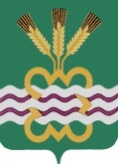 РОССИЙСКАЯ ФЕДЕРАЦИЯСВЕРДЛОВСКАЯ ОБЛАСТЬДУМА КАМЕНСКОГО ГОРОДСКОГО ОКРУГА СЕДЬМОЙ СОЗЫВДевятнадцатое заседаниеРЕШЕНИЕ № 194       16 февраля 2023 года Об утверждении первоочередных направлений деятельности Администрации Каменского городского округа по решению вопросов местного значения на 2023 годВ соответствии с Решением Думы Каменского городского округа от 21.05.2015 года № 346 «Об утверждении Порядка подготовки и рассмотрения Думой Каменского городского округа ежегодного отчета Главы Каменского городского округа о его деятельности, деятельности Администрации Каменского городского округа, в том числе о решении вопросов, поставленных Думой Каменского городского округа» (в редакции от 18.04.2019 года № 355), Дума Каменского городского округа Р Е Ш И Л А:        1. Определить первоочередными направлениями деятельности Администрации Каменского городского округа по решению вопросов местного значения на 2023 год, следующие предложения постоянных Комитетов Думы Каменского городского округа:1.1. Выполнение муниципальной программы «Развитие жилищно-коммунального хозяйства и повышение энергетической эффективности в Каменском городском округе до 2026 года». Проведение мероприятий по водоснабжению и водоотведению. Ремонт сетей водоснабжения и водоотведения.       1.2. Выполнение муниципальной программы "Строительство, газификация населенных пунктов до 2026 года в Каменском городском округе". Выполнение мероприятий по догазификации.       1.3. Выполнение муниципальной программы «Благоустройство и охрана окружающей среды в Каменском городском округе».        2. Включить информацию об исполнении первоочередных направлений деятельности Администрации Каменского городского округа по решению вопросов местного значения на 2023 год в ежегодный отчет Главы Каменского городского округа за 2023 год.        3.Опубликовать настоящее Решение в газете «Пламя» и разместить в сети Интернет на официальном сайте муниципального образования «Каменский городской округ» http://kamensk-adm.ru и на официальном сайте Думы муниципального образования «Каменский городской округ» http://kamensk-duma.ru.  4.Настоящее Решение вступает в силу со дня его подписания.          5.Контроль исполнения настоящего Решения возложить на Председателя Думы Каменского городского округа (Г.Т. Лисицина).Председатель Думы Каменского городского округа                        Г.Т. Лисицина16.02.2023